Проверьте свои печи  В домах, имеющих печное отопление, необходимо обратить внимание на выполнение требований пожарной безопасности, как при устройстве печей, так и при их эксплуатации.Правила эксплуатации печей весьма просты. Следует подчеркнуть, что наиболее часто пожары происходят, когда печи оставляют без наблюдения во время топки.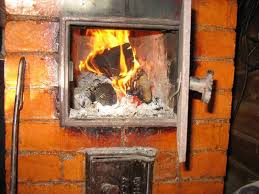 В сильные морозы печи нередко топят длительное время, в результате чего происходит перекал отдельных частей печи. Если эти части окажутся соприкасающимися с деревянными конструкциями здания, то пожар неизбежен. Поэтому рекомендуется топить печь два-три раза в день не более 1,5 часов, чем один раз длительное время.Нельзя применять при растопке печи легковоспламеняющиеся и горючие жидкости. Такие случаи редки, но они обычно приводят к ожогам и гибели людей.Нельзя складировать сено и другие горючие материалы на чердаках.Нельзя выбрасывать непотушенные угли и золу вблизи строений.Перед началом отопительного сезона нужно проверить исправность печи и дымохода, отремонтировать их, вычистить сажу, заделать трещины глиняно-песочным раствором, побелить дымовую трубу на чердаке и выше кровли (это необходимо для визуального контроля и обнаружения трещин в процессе эксплуатации).Необходимо напомнить о категорическом запрещении оставлять малолетних детей у топящихся печей без присмотра взрослых.Мебель и другие горючие предметы нельзя располагать ближе 0,7 м от топящейся печи, а от топочных отверстий – не менее 1,25м.Трубы должны быть вертикальными без уступов, выполнены только из глиняного кирпича со стенками толщиной не менее 120 мм или жаростойкого бетона толщиной не менее 60 мм. Минимальное сечение канала дымовых труб 140x140 мм. Применение асбестоцементных труб запрещено. Дымовые трубы следует выводить выше кровли более высоких зданий, пристроенных к дому с печным отоплением. Разделка - утолщение стенки печи или дымового канала (трубы) в месте соприкосновения ее с конструкцией здания, выполненной из горючего или трудногорючего материала.При определении высоты дымовой трубы над крышей необходимо руководствоваться следующим:а)  если дымовая труба расположена на расстоянии до 1,5 м от конька
крыши по горизонтали, ее выводят на 0,5 м выше конька;б)  если труба находится в пределах 1,5-3 м от конька, ее выводят до
уровня конька, но не ниже 0,5 м от поверхности крыши;в)  если труба отстоит от конька дальше 3 м, верх ее должен быть на
уровне прямой, но не ниже 0,5 м от поверхности крыши.Размеры разделок печей и дымовых каналов с учетом толщины стенки печи следует принимать - 500 мм до деревянных конструкций. Опирать или жестко соединять разделку печи с конструкцией здания нельзя. Отвод дыма в вентиляционные каналы не допускается. Расстояние между верхом перекрытия печи, выполненного из трех рядов кирпича, и деревянным потолком, защищенным штукатуркой, следует делать не менее 250 мм для печей с периодической топкой и 700 мм для печей длительного горения, а при незащищенном потолке соответственно - 350 и 1000 мм. Для печей, имеющих перекрытие из двух рядов кирпича, указанные расстояния увеличиваются в 1,5 раза. Расстояние от наружных поверхностей дымовых труб до стропил, обрешеток и других деталей кровли должно быть в свету не менее 130 мм.Печь должна устанавливаться в помещении с соблюдением нормативной отступки, то есть расстояние от наружной поверхности печи или дымовой трубы до деревянной стены или перегородки, которое зависит от конструкции печи и защищенности стен (перегородок), должно быть от 200 до 500 мм.ТОНД и ПР Омского района